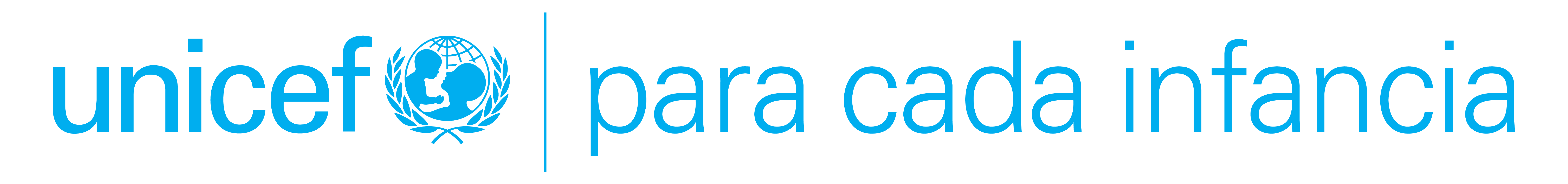 Propuesta FinancieraAcuerdo de Larga Duración para Consultoría Individual Servicios: Corresponsales DepartamentalesLos(las) candidatos(as) son libres de postularse para desarrollar cualquier producto en función de sus calificaciones y experiencia, aplicando al menos a 6 de los 9 productos para ser considerados(as). Los proveedores podrán hacer ofertas para un mínimo de 6 productos, varios o todos los productos (9), dependiendo de sus habilidades, experiencia y capacidades. Tomar en cuenta que para ser considerados deben aplicar al menos a 6 de los 9 productos. Si usted no tiene competencias para 6 de los 9 productos, por favor abstenerse de postular porque su aplicación no podrá ser considerado.Debe incluir su propuesta financiera a los productos que aplica (mínimo 6 de los 9) para ser considerado. Si hay productos en los que no aplicará, deberá incluir las iniciales N/A (de No Aplica) en el recuadro “Tarifa Unitaria”.Las tarifas unitarias deben incluir todos los costos (servicio profesional, transporte, alimentación y hospedaje) según usted considere.Dado que cada tarifa puede variar según el lugar de la asignación o Municipio por la distancia que existe entre cada uno de ellos, se le solicita que indique su Tarifa Unitaria por Departamento tomado en cuanta la siguiente distribución: Alta Verapaz: Cobán, San Juan Chamelco, San Cristóbal Verapaz, Tactic, Tamahú, Santa Cruz Verapaz. Chiquimula: Jocotán, Chiquimula, San Juan La Ermita, Olopa, Camotán. Huehuetenango: Santa Cruz Barillas, San Juan Ixcoy, San Mateo Ixtatán, San Pedro Soloma, San Rafael La Independencia, San Sebastián Coatán, Santa Eulalia, San Miguel Acatán. Quiché: Chajul, Nebaj, San Juan Cotzal.Usted es libre de incluir sus tarifas sólo para un Departamento, algunos o todos ellos. En los casos que no desea incluir tarifa para un Departamento, deberá incluir las iniciales N/A (de No Aplica) en el recuadro correspondiente. Tenga presente que sólo se tomarán en cuenta las tarifas que incluya.Una vez realizada la evaluación técnica y financiera, un(a) candidato(a) puede recibir un LTA para 6 (el mínimo) o más productos.No modifique el número 1 de “Unidad” porque se desea conocer su tarifa por unidad, independientemente si a la hora de la contratación se soliciten 1 o más unidades -o productos- del mismo servicio.Los costos incluidos en “Tarifa Unitaria” deben estar expresado en Quetzales e incluir IVA.No olvide completar este formulario con los datos que se solicitan después del cuadro. Este documento debe ser entregado firmado y en formato PDF. Tomar en consideración que cualquier monto adicional que no vaya incluido dentro de su propuesta financiera no podrá incluirse posteriormente. Nombre del/la Consultor(a) _______________________________________________________ Firma:  ________________________________________________________________________Dirección: ______________________________________________________________________Teléfono de contacto: ____________________________________________________________Correo electrónico: ______________________________________________________________Fecha:  ________________________________________________________________________Pro-ducto N°ProductoUnidadDepartamentoDepartamentoDepartamentoDepartamentoDepartamentoDepartamentoDepartamentoDepartamentoPro-ducto N°ProductoUnidadAlta VerapazAlta VerapazChiquimulaChiquimulaHuehuetenangoHuehuetenangoQuichéQuichéPro-ducto N°ProductoUnidadTarifa Unitaria (Q) 
(sin IVA)Tarifa Unitaria (Q)(con IVA)Tarifa Unitaria (Q) (sin IVA)Tarifa Unitaria (Q)(con IVA)Tarifa Unitaria (Q) (sin IVA)Tarifa Unitaria (Q)(con IVA)Tarifa Unitaria (Q) (sin IVA)Tarifa Unitaria (Q)(con IVA)1Documentación fotográfica12Nota periodística13Entrevista escrita14Entrevista en audio 
(grabadora o celular)15Entrevista en video 
(cámara o celular) 16Historia de vida escrita17Fotorreportaje 18Convocatoria de prensa local19Apoyo a visitas a terreno1